Western Australia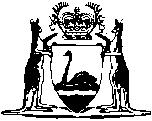 Liquor Control Act 1988Liquor Control (Juwurlinji Restricted Area) Regulations 2009Western AustraliaLiquor Control (Juwurlinji Restricted Area) Regulations 2009Contents1.	Citation	12.	Commencement	13.	Term used: Juwurlinji Aboriginal Community	14.	Note is not part of regulation	15.	Declaration of restricted area	26.	Notice of restricted area	27.	Prohibitions as to liquor in Juwurlinji Aboriginal Community	28.	Seizure and disposal of containers of liquor	39.	Period during which these regulations have effect	3Notes	Compilation table	4Defined termsWestern AustraliaLiquor Control Act 1988Liquor Control (Juwurlinji Restricted Area) Regulations 20091.	Citation		These regulations are the Liquor Control (Juwurlinji Restricted Area) Regulations 2009.2.	Commencement		These regulations come into operation as follows —	(a)	regulations 1 and 2 — on the day on which these regulations are published in the Gazette;	(b)	the rest of the regulations — on the day after that day.3.	Term used: Juwurlinji Aboriginal Community 		In these regulations — 	Juwurlinji Aboriginal Community means the area of land, being part of Crown Lease 3114/958 (Lot 65), that is within 5 km of the public phone box situated at Latitude -16.87 and Longitude 128.1858333, excluding the area that is part of Pastoral Lease 3114/1001. 	[Regulation 3 amended: Gazette 11 Jul 2014 p. 2439.]4.	Note is not part of regulation		The note after regulation 9 does not form part of these regulations.5.	Declaration of restricted area		The Juwurlinji Aboriginal Community is declared to be a restricted area for the purposes of section 175(1a) of the Act.6.	Notice of restricted area	(1)	The Director of Liquor Licensing must take all reasonable steps to cause to be posted, and while the Juwurlinji Aboriginal Community continues to be a restricted area by operation of regulation 5 to be kept posted, at each place where a customary access route enters the Juwurlinji Aboriginal Community a notice — 	(a)	describing the offences set out in regulation 7; and	(b)	specifying the penalties for those offences.	(2)	A failure to comply with subregulation (1) does not invalidate the declaration in regulation 5.7.	Prohibitions as to liquor in Juwurlinji Aboriginal Community	(1)	A person who — 	(a)	brings liquor into, or causes liquor to be brought into, the Juwurlinji Aboriginal Community; or	(b)	has liquor in his or her possession in the Juwurlinji Aboriginal Community,		commits an offence.	Penalty: 	(a)	if subregulation (2) applies — a fine of $5 000;	(b)	in any other case — a fine of $2 000.	(2)	This subregulation applies to an offence under subregulation (1) committed by a licensee, a manager of licensed premises or a director of a body corporate that holds a licence.8.	Seizure and disposal of containers of liquor		Despite section 155(4) and (5) of the Act, a member of the Police Force may seize and, as soon as is practicable, dispose of any opened or unopened container of liquor suspected on reasonable grounds to be the subject of an offence under regulation 7.9.	Period during which these regulations have effect		Unless sooner repealed, these regulations have effect for the period that ends at the close of 24 July 2020.	[Regulation 9 amended: Gazette 22 Jul 2011 p. 3027; 11 Jul 2014 p. 2439; 30 Jun 2017 p. 3593.]	Note for this regulation:		Under the Liquor Control Act 1988 section 175(1d), these regulations expire at the end of the period referred to in regulation 9.Notes1	This is a compilation of the Liquor Control (Juwurlinji Restricted Area) Regulations 2009 and includes the amendments made by the other written laws referred to in the following table 2.Compilation table2	These regulations expire 24 July 2020 (see r. 9).Defined terms[This is a list of terms defined and the provisions where they are defined.  The list is not part of the law.]Defined term	Provision(s)Juwurlinji Aboriginal Community	3CitationGazettalCommencementLiquor Control (Juwurlinji Restricted Area) Regulations 200924 Jul 2009 p. 2947-8r. 1 and 2: 24 Jul 2009 (see r. 2(a));
Regulations other than r. 1 and 2: 25 Jul 2009 (see r. 2(b))Liquor Control (Juwurlinji Restricted Area) Amendment Regulations 201122 Jul 2011 p. 3027r. 1 and 2: 22 Jul 2011 (see r. 2(a));
Regulations other than r. 1 and 2: 23 Jul 2011 (see r. 2(b))Liquor Control (Juwurlinji Restricted Area) Amendment Regulations 201411 Jul 2014 p. 2438-9r. 1 and 2: 11 Jul 2014 (see r. 2(a));
Regulations other than r. 1 and 2: 12 Jul 2014 (see r. 2(b))Liquor Control (Juwurlinji Restricted Area) Amendment Regulations 201730 Jun 2017 p. 3593r. 1 and 2: 30 Jun 2017 (see r. 2(a));
Regulations other than r. 1 and 2: 1 Jul 2017 (see r. 2(b))